                                                                                                      УТВЕРЖДАЮ:                                                        Председатель ПТК ИГЭУ,                                                          главный инженер ИГЭУ_____________ Тибайкин В.А.                                                                                          «___» _______________ 2015 г.ИНСТРУКЦИЯ О МЕРАХ ПОЖАРНОЙ БЕЗОПАСНОСТИ В ИГЭУ1. ОБЩИЕ ПОЛОЖЕНИЯ.1.1. Настоящая инструкция разработана на основе Правил противопожарного режима в РФ (Утв. Постановлением Правительства РФ от 25.04.2012 г. №390) с учетом специфики ведения хозяйственной деятельности, технологических процессов и местных условий в подразделениях и на территории ИГЭУ.1.2. Настоящая инструкция обязательна к исполнению всеми сотрудниками ИГЭУ.1.3. Сотрудники ИГЭУ допускаются до самостоятельной работы после проведения вводного инструктажа по пожарной безопасности (проводится сотрудником УОТ и ТБ с регистрацией в контрольном листе, журнале учета вводного инструктажа по ПБ), первичного инструктажа на рабочем месте по пожарной безопасности (проводится лицом, ответственным за пожарную безопасность в структурном подразделении с регистрацией в контрольном листе, соответствующем журнале подразделения). Требования настоящей инструкции доводятся до сотрудников при проведении указанных инструктажей.1.4. Изучение сотрудниками ИГЭУ норм и правил пожарной безопасности осуществляется при обучении пожарно-техническому минимуму.2. ОСНОВНЫЕ СВЕДЕНИЯ О ПОЖАРНОЙ ОПАСНОСТИ ВЕЩЕСТВ, МАТЕРИАЛОВ И ТЕХНОЛОГИЧЕСКИХ ПРОЦЕССОВ В ИГЭУ.2.1. Основу пожарной нагрузки (веществ и материалов, способных к горению) в подразделениях ИГЭУ составляют:- строительные и отделочные материалы, включая горючие элементы зданий и сооружений;- мебель;- бумага (литература, методические материалы и т.п.);- оборудование лабораторных стендов, в том числе находящихся под напряжением (питаемых от электрической сети) до 220/380 В.2.2. Специфической пожарной нагрузкой является:- смеси углеводородов (легковоспламеняющиеся и горючие жидкости), применяемые при эксплуатации автомобильного транспорта;- легковоспламеняющиеся и горючие жидкости, применяемые при проведении ремонтных работ (лакокрасочные изделия и т.п.);- газ, применяемый в качестве топлива для котельных установок;- силовое электроэнергетическое оборудование корпусов Университета, находящееся под напряжением до 6 кВ;- оборудование лабораторных стендов кафедры ВЭТФ, находящееся под напряжением до 110 кВ;- лабораторные стенды и материалы кафедры АЭС, содержащие источники ионизирующих излучений.2.3. Специфическими сопутствующими поражающими (опасными) факторами пожара в подразделениях ИГЭУ могут являться:- вынос высокого напряжения на нетоковедущие части оборудования вследствие их разрушения (разрушения изоляции электроустановок) – при пожаре силового оборудования, оборудования кафедры ВЭТФ;- поступление в воздух рабочей зоны радиоактивных веществ и материалов – при пожаре в помещениях кафедры АЭС.2.4. В номинальном (штатном, нормальном) режиме ведения технологических процессов в подразделениях Университета причинами возгорания и пожара могут являться:- неосторожное обращение с огнем, курение на рабочих местах, в помещениях и на территории ИГЭУ;- проведение огневых работ;- атмосферное электричество.2.5. В аварийном (нештатном) режиме работы оборудования причинами возгорания и пожара могут являться:- отклонение параметров технологического процесса от предельных (безопасных) значений;- неисправности оборудования, в том числе нарушение целостности изоляции электрооборудования, короткие замыкания и т.д.3. ОСНОВНЫЕ ТРЕБОВАНИЯ, НАПРАВЛЕННЫЕ НА ОБЕСПЕЧЕНИЕ ПОЖАРНОЙ БЕЗОПАСНОСТИ В ИГЭУ.3.1. Содержание территории Университета.3.1.1. Складирование горючих материалов допускается только в специально отведенных местах – складах, площадках складирования и т.д.3.1.2. Складирование твердых бытовых (горючих) отходов допускается только на территории специально оборудованных контейнерных площадок.3.1.3. Территория Университета должна систематически очищаться от сгораемых материалов, в том числе естественного происхождения – сухой травы в весенний и осенний периоды, порубочных остатков при ведении работ по благоустройству территории и т.д.3.1.4. Сжигание горючих веществ и материалов, разведение костров на территории Университета категорически запрещается, кроме случаев утилизации документов в специально оборудованном устройстве на территории хозяйственного двора (по согласованию с Сектором противопожарной профилактики УОТ и ТБ).3.1.5. В зимнее время следует поддерживать проходы по территории от эвакуационных и аварийных выходов свободными, доступными для перемещения по ним.3.1.6. Парковка транспортных средств на территории Университета разрешается только в специально отведенных и оборудованных (размеченных) местах3.2. Содержание зданий, сооружений и помещений ИГЭУ.3.2.1. В помещениях Университета запрещается хранить и эксплуатировать материалы и приспособления (особо - легковоспламеняющиеся и горючие жидкости), кроме требуемых по условиям технологического (учебного) процесса.3.2.2. Руководителям структурных подразделений, преподавателям при ведении учебных занятий следует следить за поддержанием рабочих мест в порядке, не допускать захламления рабочих мест и проходов между ними.3.2.3. Не допускается складирование материалов, мебели, лабораторных стендов и прочего оборудования в коридорах, рекреациях и на других элементах (участках) эвакуационных путей.3.2.4. При проведении ремонтных работ, требующих освобождения помещения от мебели, лабораторных стендов и оборудования, указанные вещи должны быть складированы в другом помещении, а не на путях эвакуации (в т.ч. не в коридорах).3.2.5. Не допускается блокирование или заклинивание в открытом виде противопожарных дверей в коридорах Университета.3.2.6. Не допускается блокирование эвакуационных и аварийных выходов (кроме применения запоров, обеспечивающих легкое открывание в стороны улицы без посторонней помощи, ключей и т.д.). Указанные выходы в зимнее время должны легко открываться.3.2.7. Помещения Университета подлежат систематической влажной уборке персоналом Хозяйственного отдела.3.2.8. Уборка отдельных рабочих мест, на которых выделяются сгораемые отходы (деревообрабатывающие станки и т.п.) проводится персоналом, занятым на данном рабочем месте периодически, по завершении работ или в конце рабочей смены.3.2.9. Хранение инструментов и приспособлений, способных к горению или воспламенению, включая специальную одежду, специальную обувь и средства индивидуальной защиты осуществляется в специально оборудованных местах, в т.ч. в индивидуальных металлических ящиках.3.2.10. Количество людей (студентов), единовременно пребывающих в помещении (аудитории, лаборатории и т.п.) не должно превышать вместимости помещения по количеству посадочных мест, для обеспечения безопасной и своевременной эвакуации.3.3. Ведение технологических (в т.ч. учебного) процессов.3.3.1. Технологическое оборудование (включая лабораторные стенды и установки) должны эксплуатироваться в соответствии с требованиями:- заводов-изготовителей;- утвержденных методических указаний по проведению соответствующих работ, - технологических инструкций и регламентов.3.3.2. Способы установки оборудования (включая лабораторные стенды и установки) должны обеспечивать:- свободное перемещение персонала и студентов по проходам;- возможность безопасной эвакуации персонала и студентов;- возможность контроля состояния электрической части оборудования;- возможность тушения оборудования, в том числе его электрической части первичными средствами пожаротушения.3.3.3. Способы ведения технологических процессов должны исключать выход параметров процесса за пределы, установленные эксплуатационными и технологическими инструкциями, проектами производства работ, технологическими картами, методическими указаниями и т.д.3.4. Эксплуатация электроустановок.3.4.1. Силовое электрооборудование ИГЭУ (включая системы освещения и т.п.) должно эксплуатироваться в соответствии с требованиями Правил технической эксплуатации электроустановок потребителей, Правил устройства электроустановок и прочих нормативных правовых актов.3.4.2. Перед включением лабораторных стендов, установок, ПЭВМ и офисной техники лицо, выполняющее работу (сотрудник на рабочем месте, преподаватель в лаборатории) должны убедиться в целостности изоляции токоведущих частей оборудования – соединительных проводов, питающих кабелей, элементов коммутации (штепсельные разъемы, автоматические выключатели, элементы управления).3.4.3. При включении лабораторных стендов, установок, ПЭВМ и офисной техники лицо, выполняющее работу (сотрудник на рабочем месте, преподаватель в лаборатории) должны убедиться в отсутствии признаков аварийного режима работы оборудования:- искрения;- запаха горения изоляции;- характерного потрескивания;- избыточного нагрева в области токоведущих (изолированных) частей.3.4.4. При выявлении признаков аварийного режима работы оборудования, указанных в   п. 3.4.3. следует немедленно обесточить оборудование органами управления, а при невозможности – автоматическим выключателем, в том числе в групповом щитке помещения.3.5. Порядок проведения пожароопасных работ приведен в Приложении 1 к настоящей Инструкции.3.6. Порядок хранения, применения и транспортировки пожароопасных веществ и материалов.3.6.1. Хранение пожароопасных веществ и материалов осуществляется в специально оборудованных местах – складах.3.6.2. Нормы выдачи пожароопасных веществ и материалов не должны превышать суточной потребности.3.7. Курение на рабочих местах, в помещениях и на территории Университета запрещено.3.8. Порядок осмотра и закрытия помещений по окончании работы.3.8.1. По окончании работы в помещении следует выключить оборудование, привести рабочие места в порядок, удалить мусор, отходы, материалы и т.д. в специально отведенные места.3.8.2. При отключении электрооборудования следует произвести его осмотр с целью выявления повреждения изоляции токоведущих частей, коммутационных аппаратов и т.д.3.8.3. Окна в помещении следует закрыть, вентиляцию с механическим побуждением движения воздуха – выключить.3.8.4. Электропитание оборудования, находящегося в помещении, следует, при наличии, отключить автоматическими выключателями в групповом щитке.3.8.5. При «сдаче» помещения на посту Службы безопасности следует убедиться в постановке помещения на пожарно-охранную сигнализацию.4. СРЕДСТВА ПОЖАРНОЙ АВТОМАТИКИ И ПЕРВИЧНЫЕ СРЕДСТВА ПОЖАРОТУШЕНИЯ, ПРИМЕНЯЕМЫЕ В ИГЭУ.4.1. Все помещения Университета оборудованы автоматическими пожарными извещателями, формирующими сигнал о возгорании и пожаре на пункт централизованного наблюдения – пост Службы безопасности.4.2. Запрещается выполнение каких либо операций с извещателями – вскрытие, отключение, настройка, изоляция извещателя от пространства помещения.4.3. В целях дублирования сигнала о возгорании и пожаре в коридорах зданий Университета расположены извещатели пожарные ручные, установленные на стенах в корпусах с прозрачной откидной крышкой. Места расположения ручных извещателей обозначаются специальными знаками (белый цвет на красном фоне):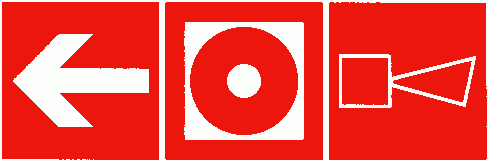 (Кнопка включения установок пожарной автоматики и оповещателей налево) Для приведения извещателя в действие необходимо:- открыть крышку;- нажать на кнопку до характерного щелчка и погружения кнопки в тело извещателя.4.4. В целях тушения первичного очага горения (пожара), в зданиях и помещениях Университета установлены следующие первичные средства пожаротушения:- оборудование пожарных кранов в специальных шкафах (в коридорах зданий) – места расположения обозначаются специальными знаками (белый цвет на красном фоне):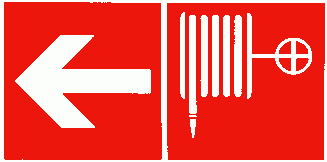 (Пожарный кран налево);- переносные порошковые огнетушители – места расположения обозначаются специальными знаками (белый цвет на красном фоне):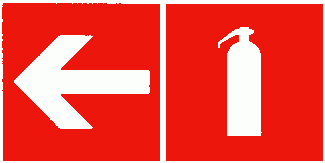 (Огнетушитель налево).4.4.1. Оборудование пожарных кранов применяется для тушения пожаров (горения) твердых горючих веществ, не находящихся под напряжением – мебель, бумага, дерево и т.д.Для приведения пожарного крана в действие необходимо:- извлечь ключ из выемки лицевой стороны пожарного шкафа (находится под отодвигающимся стеклом);- открыть отсек шкафа, извлечь пожарный рукав;- открыть вентиль подачи воды;- направить ствол пожарного рукава в сторону очага горения.4.4.2. Огнетушители порошковые применяются для тушения пожаров (горения)Твердых горючих веществ, жидких горючих веществ (в т.ч. нефтепродуктов), материалов электроустановок, находящихся под напряжением до 1000 В (с расстояния не менее 1 м).Для приведения огнетушителя в действие необходимо:- извлечь опломбированное предохранительное устройство – штифт, потянув его в сторону закругленного конца;- направить насадок (шланг или патрубок) в сторону очага горения (расстояние до очага должно превышать 1 м.);- нажать на спусковую скобу (действие может выполняться неоднократно).4.4.3. Важно при тушении очага горения соблюдать правила обеспечения собственной безопасности – не направлять струю воды на электроустановки и т.д.5. ДЕЙСТВИЯ ПЕРСОНАЛА ИГЭУ ПРИ ВОЗНИКНОВЕНИИ ПОЖАРА.5.1. При обнаружении очага горения (возгорания, пожара) в зданиях и помещениях ИГЭУ, персонал обязан:- принять меры к оповещению студентов, окружающих, технических служб Университета и сил Пожарной охраны МЧС о пожаре (привести в действие ручной пожарный извещатель, сообщить окружающим голосом, позвонить в Пожарную охрану по телефону Единой службы спасения – моб. 112, добавочный 1, принять меры к сообщению руководству);- принять меры к тушению очага горения первичными и подручными средствами пожаротушения с соблюдением правил обеспечения собственной безопасности;(По возможности, указанные действия должны выполняться одновременно группой лиц)- в случае невозможности тушения очага горения собственными силами – принять меры к эвакуации персонала и студентов за пределы опасной зоны – помещения, этажа, здания и т.д.. При эвакуации следует руководствоваться знаками и плакатами пожарной безопасности, планом эвакуации(Выход налево)(Выход налево) (Выход направо вниз) (Выход направо вниз) (Место сбора налево вниз);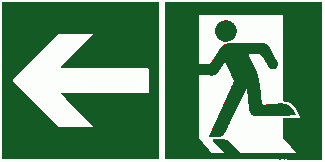 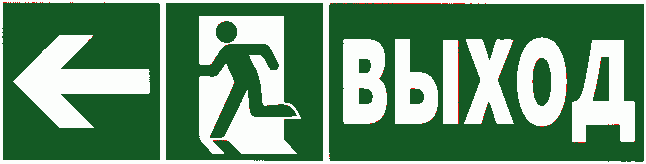 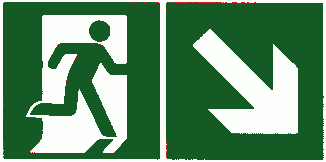 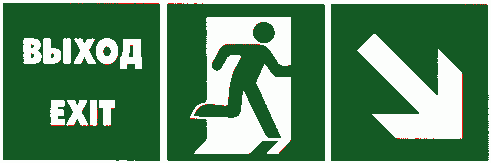 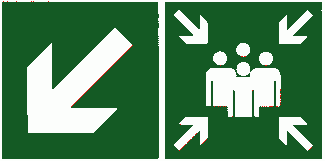 - при необходимости – организовать спасение людей, оказание первой медицинской помощи и эвакуацию пострадавших с применением имеющихся сил и средств.- организовать встречу подразделений Пожарной охраны МЧС и передачу им необходимых сведений об объекте пожара.6. ОТВЕТСТВЕННОСТЬ В ОБЛАСТИ ПОЖАРНОЙ БЕЗОПАСНОСТИ ИГЭУ.6.1. Персонал и студенты несут ответственность за нарушение или невыполнение настоящей Инструкции, иных нормативных правовых актов в области обеспечения пожарной безопасности в соответствии с действующим законодательством РФ – дисциплинарную, административную, материальную и уголовную.6.2. Лица, ответственные за отдельные этапы и мероприятия по обеспечению пожарной безопасности указаны в Приложении 2 к настоящей Инструкции.Начальник УОТ и ТБ ИГЭУ _____________________ Копятин Д.В.Начальник СПП УОТ и ТБ ______________________ Мандров В.К.Приложение 1.Порядок проведения пожароопасных работ.3.5.1. При проведении окрасочных работ необходимо:а) производить составление и разбавление всех видов лаков и красок в изолированных помещениях у наружной стены с оконными проемами или на открытых площадках, осуществлять подачу окрасочных материалов в готовом виде централизованно, размещать лакокрасочные материалы в цеховой кладовой в количестве, не превышающем сменной потребности, плотно закрывать и хранить тару из-под лакокрасочных материалов на специально отведенных площадках;б) не превышать сменную потребность горючих веществ на рабочем месте, открывать емкости с горючими веществами только перед использованием, а по окончании работы закрывать их и сдавать на склад, хранить тару из-под горючих веществ в специально отведенном месте вне помещений.3.5.2. Запрещается допускать в помещения, в которых применяются горючие вещества, лиц, не участвующих в непосредственном выполнении работ, а также производить работы и находиться людям в смежных помещениях.3.5.3. Работы в помещениях, зонах (территориях), в которых возможно образование горючих паровоздушных смесей, следует выполнять искробезопасным инструментом в одежде и обуви, не способных вызвать искру.3.5.4. Промывать инструмент и оборудование, применяемое при производстве работ с горючими веществами, необходимо на открытой площадке или в помещении, имеющем вытяжную вентиляцию.3.5.5. При проведении огневых работ необходимо:а) перед проведением огневых работ провентилировать помещения, в которых возможно скопление паров легковоспламеняющихся и горючих жидкостей, а также горючих газов;б) обеспечить место проведения огневых работ огнетушителем или другими первичными средствами пожаротушения;в) плотно закрыть все двери, соединяющие помещения, в которых проводятся огневые работы, с другими помещениями, в том числе двери тамбур-шлюзов, открыть окна;г) осуществлять контроль за состоянием парогазовоздушной среды в технологическом оборудовании, на котором проводятся огневые работы, и в опасной зоне;д) прекратить огневые работы в случае повышения содержания горючих веществ или снижения концентрации флегматизатора в опасной зоне или технологическом оборудовании до значений предельно допустимых взрывобезопасных концентраций паров (газов).3.5.6. Технологическое оборудование, на котором будут проводиться огневые работы, необходимо освободить от пожаровзрывоопасных веществ и отключить от действующих коммуникаций (за исключением коммуникаций, используемых для подготовки к проведению огневых работ).3.5.7. Способы очистки помещений, а также оборудования и коммуникаций, в которых проводятся огневые работы, не должны приводить к образованию взрывоопасных паро- и пылевоздушных смесей и к появлению источников зажигания.3.5.8. Для исключения попадания раскаленных частиц металла в смежные помещения, соседние этажи и другие помещения все смотровые, технологические и другие люки (лючки), вентиляционные, монтажные и другие проемы (отверстия) в перекрытиях, стенах и перегородках помещений, где проводятся огневые работы, закрываются негорючими материалами.Место проведения огневых работ очищается от горючих веществ и материалов в радиусе очистки территории от горючих материалов.3.5.9. Находящиеся в радиусе зоны очистки территории строительные конструкции, настилы полов, отделка и облицовка, а также изоляция и части оборудования, выполненные из горючих материалов, должны быть защищены от попадания на них искр металлическим экраном, покрывалами для изоляции очага возгорания или другими негорючими материалами и при необходимости политы водой.3.5.10. Место для проведения сварочных и резательных работ на объектах, в конструкциях которых использованы горючие материалы, ограждается сплошной перегородкой из негорючего материала. При этом высота перегородки должна быть не менее 1,8 метра, а зазор между перегородкой и полом - не более 5 сантиметров. Для предотвращения разлета раскаленных частиц указанный зазор должен быть огражден сеткой из негорючего материала с размером ячеек не более 1 x 1 миллиметр.3.5.11. При перерывах в работе, а также в конце рабочей смены сварочную аппаратуру необходимо отключать (в том числе от электросети), шланги отсоединять и освобождать от горючих жидкостей и газов, а в паяльных лампах давление полностью стравливать. По окончании работ всю аппаратуру и оборудование необходимо убирать в специально отведенные помещения (места).3.5.12. При проведении огневых работ запрещается:а) приступать к работе при неисправной аппаратуре;б) производить огневые работы на свежеокрашенных горючими красками (лаками) конструкциях и изделиях;в) использовать одежду и рукавицы со следами масел, жиров, бензина, керосина и других горючих жидкостей;г) допускать к самостоятельной работе учеников, а также работников, не имеющих квалификационного удостоверения;д) допускать соприкосновение электрических проводов с баллонами со сжатыми, сжиженными и растворенными газами;е) производить работы на аппаратах и коммуникациях, заполненных горючими и токсичными веществами, а также находящихся под электрическим напряжением;ж) проводить огневые работы одновременно с устройством гидроизоляции и пароизоляции на кровле, монтажом панелей с горючими и трудногорючими утеплителями, наклейкой покрытий полов и отделкой помещений с применением горючих лаков, клеев, мастик и других горючих материалов.3.5.13. Запрещается проведение огневых работ на элементах зданий, выполненных из легких металлических конструкций с горючими и трудногорючими утеплителями.3.5.14. При проведении электросварочных работ:а) запрещается использовать провода без изоляции или с поврежденной изоляцией, а также применять нестандартные автоматические выключатели;б) следует соединять сварочные провода при помощи опрессования, сварки, пайки или специальных зажимов. Подключение электропроводов к электрододержателю, свариваемому изделию и сварочному аппарату выполняется при помощи медных кабельных наконечников, скрепленных болтами с шайбами;в) следует надежно изолировать и в необходимых местах защищать от действия высокой температуры, механических повреждений или химических воздействий провода, подключенные к сварочным аппаратам, распределительным щитам и другому оборудованию, а также к местам сварочных работ;г) в качестве обратного проводника, соединяющего свариваемое изделие с источником тока, могут использоваться стальные или алюминиевые шины любого профиля, сварочные плиты, стеллажи и сама свариваемая конструкция при условии, если их сечение обеспечивает безопасное по условиям нагрева протекание тока. Соединение между собой отдельных элементов, используемых в качестве обратного проводника, должно выполняться с помощью болтов, струбцин или зажимов;д) запрещается использование в качестве обратного проводника внутренних железнодорожных путей, сети заземления или зануления, а также металлических конструкций зданий, коммуникаций и технологического оборудования. В этих случаях сварка производится с применением 2 проводов;е) в пожаровзрывоопасных и пожароопасных помещениях и сооружениях обратный проводник от свариваемого изделия до источника тока выполняется только изолированным проводом, причем по качеству изоляции он не должен уступать прямому проводнику, присоединяемому к электрододержателю;ж) конструкция электрододержателя для ручной сварки должна обеспечивать надежное зажатие и быструю смену электродов, а также исключать возможность короткого замыкания его корпуса на свариваемую деталь при временных перерывах в работе или при случайном его падении на металлические предметы. Рукоятка электрододержателя делается из негорючего диэлектрического и теплоизолирующего материала;з) следует применять электроды, изготовленные в заводских условиях, соответствующие номинальной величине сварочного тока. При смене электродов их остатки (огарки) следует помещать в специальный металлический ящик, устанавливаемый у места сварочных работ;и) необходимо электросварочную установку на время работы заземлять. Помимо заземления основного электросварочного оборудования в сварочных установках следует непосредственно заземлять тот зажим вторичной обмотки сварочного трансформатора, к которому присоединяется проводник, идущий к изделию (обратный проводник);к) чистку агрегата и пусковой аппаратуры следует производить ежедневно после окончания работы. Техническое обслуживание и планово-предупредительный ремонт сварочного оборудования производится в соответствии с графиком;3.5.15. При проведении паяльных работ рабочее место должно быть очищено от горючих материалов, а находящиеся на расстоянии менее 5 метров конструкции из горючих материалов должны быть защищены экранами из негорючих материалов или политы водой (водным раствором пенообразователя и др.).Паяльные лампы необходимо содержать в исправном состоянии и осуществлять проверки их параметров в соответствии с технической документацией не реже 1 раза в месяц.3.5.16. На проведение огневых работ (огневой разогрев битума, газо- и электросварочные работы, газо- и электрорезательные работы, бензино- и керосинорезательные работы, паяльные работы, резка металла механизированным инструментом) на временных местах (кроме строительных площадок и частных домовладений) руководителем организации или лицом, ответственным за пожарную безопасность, оформляется наряд-допуск на выполнение огневых работ по специальной форме.Начальник УОТ и ТБ ИГЭУ _____________________ Копятин Д.В.Начальник СПП УОТ и ТБ ______________________ Мандров В.К.Приложение 2.Лица, ответственные за обеспечение пожарной безопасности.Ответственность за обеспечение пожарной безопасности, в том числе за нижеуказанные действия, несут:- сообщение о возникновении пожара в пожарную охрану и оповещение (информирование) руководства и дежурных служб объекта; организацию спасания людей с использованием для этого имеющихся сил и средств, в том числе за оказание первой помощи пострадавшим; прекращение всех работ в здании (если это допустимо по технологическому процессу производства), кроме работ, связанных с мероприятиями по ликвидации пожара; удаление за пределы опасной зоны всех работников, не участвующих в тушении пожара – ответственные за обеспечение пожарной безопасности в структурных подразделениях Университета (назначаются Приказом Ректора ИГЭУ);- проверку включения автоматических систем противопожарной защиты (систем оповещения людей о пожаре, пожаротушения, противодымной защиты) – руководитель и персонал Управления телекоммуникаций ИГЭУ;- отключение при необходимости электроэнергии (за исключением систем противопожарной защиты), остановку работы транспортирующих устройств, агрегатов, аппаратов, перекрывание сырьевых, газовых, паровых и водных коммуникаций, остановку работы систем вентиляции в аварийном и смежных с ним помещениях, выполнение других мероприятий, способствующих предотвращению развития пожара и задымления помещений здания – главный энергетик и персонал Электроотдела ИГЭУ;- осуществление общего руководства по тушению пожара (с учетом специфических особенностей объекта) до прибытия подразделения пожарной охраны; обеспечение соблюдения требований безопасности работниками, принимающими участие в тушении пожара; организацию одновременно с тушением пожара эвакуации и защиты материальных ценностей; сообщение подразделениям пожарной охраны, привлекаемым для тушения пожаров и проведения связанных с ними первоочередных аварийно-спасательных работ, сведений, необходимых для обеспечения безопасности личного состава, о перерабатываемых или хранящихся на объекте опасных (взрывоопасных), взрывчатых, сильнодействующих ядовитых веществах; по прибытии пожарного подразделения информирование руководителя тушения пожара о конструктивных и технологических особенностях объекта, прилегающих строений и сооружений, о количестве и пожароопасных свойствах хранимых и применяемых на объекте веществ, материалов, изделий и сообщение других сведений, необходимых для успешной ликвидации пожара; организацию привлечения сил и средств объекта к осуществлению мероприятий, связанных с ликвидацией пожара и предупреждением его развития - – главный инженер ИГЭУ, начальник СПП ИГЭУ;- встречу подразделений пожарной охраны и оказание помощи в выборе кратчайшего пути для подъезда к очагу пожара – персонал СБ ИГЭУ.Начальник УОТ и ТБ ИГЭУ _____________________ Копятин Д.В.Начальник СПП УОТ и ТБ ______________________ Мандров В.К.